A Heart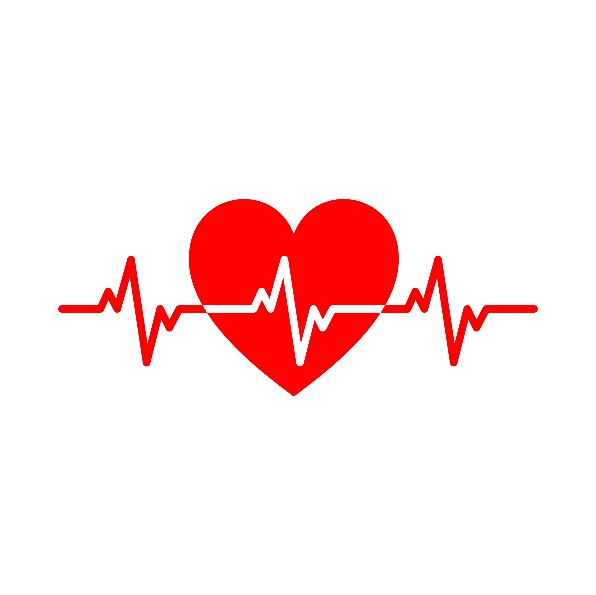 DiagnosisPastor Toby  5/14/2023 A Deficiency We Can’t AffordRevelation 2:1-7The Physician: (vs. 1)We ___________ to Jesus. Jesus is _____________ with us.   The Diagnosis: (vs. 2-4) You are _________ doing good things. You are _______-deficient.   The Warning: (vs. 5b) If you continue on, you will lose _________________. But why is this such a big deal?Love is the _______-__________ of faith.Love is what God __________ from us the most.Jesus is a ___________ ________________.The Prescription: (vs. 5a) _________ ___________. _________ ___________.______ __________.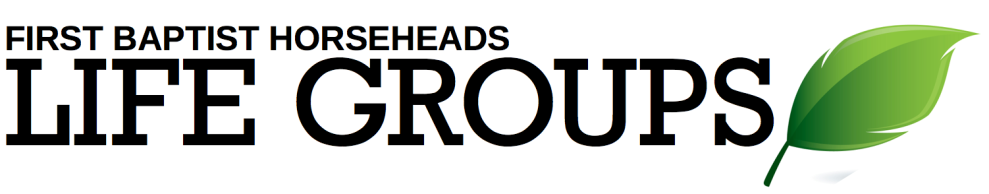 Debrief Plan:  5/14/2023Icebreakers:What’s the weirdest thing in your fridge right now?You just won a cruise to anywhere in the world!  Where would you go??Sermon Summary:  As our Great Physician, Jesus has an urgent diagnosis of the spiritual condition of our hearts:  a “love deficiency” which will be fatal to our influence if we don’t take aggressive steps to look back to an earlier time when we loved God more, turn around, and do whatever is necessary to get back there!Discussion Questions: Have you ever experienced Jesus as the “Great Physician”?  Was it a positive and comforting experience, or a painful and unsettling one?Read Matthew 9:9-13.  How does Jesus function as a “physician” in this passage?  Why don’t the Pharisees appreciate it?Is it fair to say from this passage that busyness and activity are serious obstacles to an abiding, loving intimacy with Jesus?  If that’s true, then why do we stay so busy anyway?  Think back to the time in your life that you felt the closest to Jesus. What was your life like back then?  What happened that brought you close to Jesus in the first place?What kinds of events cause us to lose the intensity of our love for Jesus?  Are they all momentous and tragic, or can they be minor, even trivial?  Explain!What are the downsides of the fact that Jesus is a jealous husband?  What are the upsides?  There doesn’t seem to be anything complicated or new about the prescription that Jesus offers in 2:5.  If it’s simple to understand, why is it so hard to DO?  